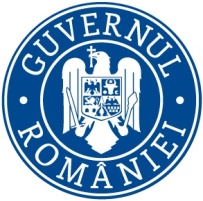     Operator de date cu caracter personal, înregistrat la A.N.S.P.D.C.P. sub nr. 20833APROBAT     INSPECTOR ȘEF I.T.M. TIMIȘJR.MOGOSANU ILEANAEvidenţa artificierilor autorizaţi de Inspectoratul Teritorial de Muncă Timiş din anul 2019-2024Inspector Şef Adjunct S.S.M.,     			 MARTIE-2024  				         Inspector de muncă S.S.M.   EC. PAVEL KAȘAI											           JR. GEORGIU CARLATipul de lucrări pentru care este autorizată persoanaData eliberării autorizaţieiAlte informaţiiConform prevederilor art. 120^1 alin. (1) pct. 2 lit. a) la k) din HG nr. 536/2002 mo-dificată şi completată de HG nr. 95/2011:„(1) Lucrările pe care le poate executa un artificier autorizat sunt următoarele:2. la suprafaţă:    a) lucrări de împuşcare la exploatări mi-niere la zi, construcţii de drumuri şi tera-samente, demolări sau derocări de altă na-tură;    b) lucrări de împuşcare subacvatice executate de la suprafaţă;    c) lucrări de împuşcare a obiectelor din metal;    d) lucrări de împuşcare în prospecţiuni geologice, seismice, perforări de sonde;    e) lucrări de împuşcare în medii calde;    f) lucrări de realizare a efectelor specia-le în producţia de filme;    g) lucrări pentru dislocarea buturugilor cu rădăcini;    h) lucrări de dezmembrare a supragaba-riţilor;    i) lucrări de spargere a gheţii şi de eli-berare a blocărilor cu sloiuri de gheaţă;    j) lucrări speciale;    k) transport explozivi.”,cu iniţiere pentru fitil Bickford, cu capse pirotehnice, fitil detonant, sisteme de ini-ţiere electrice, neelectrice şi electronice.Nr. 113.08.2013cu rachete antigrindină tip RAG-96cu rachete antigrindină tip RAG-96Conform prevederilor art. 120^1 alin. (1) pct. 2 lit. j) şi k) din HG nr. 536/2002 mo-dificată şi completată de HG nr. 95/2011:„(1) Lucrările pe care le poate executa un artificier autorizat sunt următoarele:2. la suprafaţă:j) lucrări speciale;k) transport explozivi.”,cu rachete antigrindină tip RAG-96Nr. 228.05.2019cu rachete antigrindină tip RAG-96cu rachete antigrindină tip RAG-96Conform prevederilor art. 120^1 alin. (1) pct. 2 lit. j) şi k) din HG nr. 536/2002 mo-dificată şi completată de HG nr. 95/2011:„(1) Lucrările pe care le poate executa un artificier autorizat sunt următoarele:2. la suprafaţă:j) lucrări speciale;k) transport explozivi.”,cu rachete antigrindină tip RAG-96Nr. 328.05.2019cu rachete antigrindină tip RAG-96cu rachete antigrindină tip RAG-96Conform prevederilor art. 120^1 alin. (1) pct. 2 lit. j) şi k) din HG nr. 536/2002 mo-dificată şi completată de HG nr. 95/2011:„(1) Lucrările pe care le poate executa un artificier autorizat sunt următoarele:2. la suprafaţă:j) lucrări speciale;k) transport explozivi.”,cu rachete antigrindină tip RAG-96Nr. 428.05.2019cu rachete antigrindină tip RAG-96cu rachete antigrindină tip RAG-96Conform prevederilor art. 120^1 alin. (1) pct. 2 lit. j) şi k) din HG nr. 536/2002 mo-dificată şi completată de HG nr. 95/2011:„(1) Lucrările pe care le poate executa un artificier autorizat sunt următoarele:2. la suprafaţă:j) lucrări speciale;k) transport explozivi.”,cu rachete antigrindină tip RAG-96Nr. 528.05.2019cu rachete antigrindină tip RAG-96cu rachete antigrindină tip RAG-96Conform prevederilor art. 120^1 alin. (1) pct. 2 lit. j) şi k) din HG nr. 536/2002 mo-dificată şi completată de HG nr. 95/2011:„(1) Lucrările pe care le poate executa un artificier autorizat sunt următoarele:2. la suprafaţă:j) lucrări speciale;k) transport explozivi.”,cu rachete antigrindină tip RAG-96Nr. 628.05.2019cu rachete antigrindină tip RAG-96cu rachete antigrindină tip RAG-96Conform prevederilor art. 120^1 alin. (1) pct. 2 lit. j) şi k) din HG nr. 536/2002 mo-dificată şi completată de HG nr. 95/2011:„(1) Lucrările pe care le poate executa un artificier autorizat sunt următoarele:2. la suprafaţă:j) lucrări speciale;k) transport explozivi.”,cu rachete antigrindină tip RAG-96Nr. 728.05.2019cu rachete antigrindină tip RAG-96cu rachete antigrindină tip RAG-96Conform prevederilor art. 120^1 alin. (1) pct. 2 lit. j) şi k) din HG nr. 536/2002 mo-dificată şi completată de HG nr. 95/2011:„(1) Lucrările pe care le poate executa un artificier autorizat sunt următoarele:2. la suprafaţă:j) lucrări speciale;k) transport explozivi.”,cu rachete antigrindină tip RAG-96Nr. 828.05.2019cu rachete antigrindină tip RAG-96cu rachete antigrindină tip RAG-96Conform prevederilor art. 120^1 alin. (1) pct. 2 lit. j) şi k) din HG nr. 536/2002 mo-dificată şi completată de HG nr. 95/2011:„(1) Lucrările pe care le poate executa un artificier autorizat sunt următoarele:2. la suprafaţă:j) lucrări speciale;k) transport explozivi.”,cu rachete antigrindină tip RAG-96Nr. 928.05.2019cu rachete antigrindină tip RAG-96cu rachete antigrindină tip RAG-96Conform prevederilor art. 120^1 alin. (1) pct. 2 lit. j) şi k) din HG nr. 536/2002 mo-dificată şi completată de HG nr. 95/2011:„(1) Lucrările pe care le poate executa un artificier autorizat sunt următoarele:2. la suprafaţă:j) lucrări speciale;k) transport explozivi.”,cu rachete antigrindină tip RAG-96Nr. 1028.05.2019cu rachete antigrindină tip RAG-96cu rachete antigrindină tip RAG-96Conform prevederilor art. 120^1 alin. (1) pct. 2 lit. j) şi k) din HG nr. 536/2002 mo-dificată şi completată de HG nr. 95/2011:„(1) Lucrările pe care le poate executa un artificier autorizat sunt următoarele:2. la suprafaţă:j) lucrări speciale;k) transport explozivi.”,cu rachete antigrindină tip RAG-96Nr. 1128.05.2019Conform prevederilor art. 120^1 alin. (1) pct. 2 lit. j) şi k) din HG nr. 536/2002 mo-dificată şi completată de HG nr. 95/2011:„(1) Lucrările pe care le poate executa un artificier autorizat sunt următoarele:2. la suprafaţă:j) lucrări speciale;k) transport explozivi.”,cu rachete antigrindină tip RAG-96Nr. 1228.05.2019cu rachete antigrindină tip RAGcu rachete antigrindină tip RAGConform prevederilor art. 120^1 alin. (1) pct. 2 lit. j) şi k) din HG nr. 536/2002 mo-dificată şi completată de HG nr. 95/2011:„(1) Lucrările pe care le poate executa un artificier autorizat sunt următoarele:2. la suprafaţă:j) lucrări speciale;k) transport explozivi.”,cu rachete antigrindină tip RAG-96Nr. 1328.05.2019cu rachete antigrindină tip RAGcu rachete antigrindină tip RAGConform prevederilor art. 120^1 alin. (1) pct. 2 lit. j) şi k) din HG nr. 536/2002 mo-dificată şi completată de HG nr. 95/2011:„(1) Lucrările pe care le poate executa un artificier autorizat sunt următoarele:2. la suprafaţă:j) lucrări speciale;k) transport explozivi.”,cu rachete antigrindină tip RAG-96Nr. 1428.05.2019cu rachete antigrindină tip RAGcu rachete antigrindină tip RAGConform prevederilor art. 120^1 alin. (1) pct. 2 lit. j) şi k) din HG nr. 536/2002 mo-dificată şi completată de HG nr. 95/2011:„(1) Lucrările pe care le poate executa un artificier autorizat sunt următoarele:2. la suprafaţă:j) lucrări speciale;k) transport explozivi.”,cu rachete antigrindină tip RAG-96Nr. 1528.05.2019cu rachete antigrindină tip RAGcu rachete antigrindină tip RAGConform prevederilor art. 120^1 alin. (1) pct. 2 lit. j) şi k) din HG nr. 536/2002 mo-dificată şi completată de HG nr. 95/2011:„(1) Lucrările pe care le poate executa un artificier autorizat sunt următoarele:2. la suprafaţă:j) lucrări speciale;k) transport explozivi.”,cu rachete antigrindină tip RAG-96Nr. 1628.05.2019cu rachete antigrindină tip RAGcu rachete antigrindină tip RAGConform prevederilor art. 120^1 alin. (1) pct. 2 lit. j) şi k) din HG nr. 536/2002 mo-dificată şi completată de HG nr. 95/2011:„(1) Lucrările pe care le poate executa un artificier autorizat sunt următoarele:2. la suprafaţă:j) lucrări speciale;k) transport explozivi.”,cu rachete antigrindină tip RAG-96Nr. 1728.05.2019cu rachete antigrindină tip RAGcu rachete antigrindină tip RAGConform prevederilor art. 120^1 alin. (1) pct. 2 lit. j) şi k) din HG nr. 536/2002 mo-dificată şi completată de HG nr. 95/2011:„(1) Lucrările pe care le poate executa un artificier autorizat sunt următoarele:2. la suprafaţă:j) lucrări speciale;k) transport explozivi.”,cu rachete antigrindină tip RAG-96Nr. 1828.05.2019cu rachete antigrindină tip RAGcu rachete antigrindină tip RAGConform prevederilor art. 120^1 alin. (1) pct. 2 lit. j) şi k) din HG nr. 536/2002 mo-dificată şi completată de HG nr. 95/2011:„(1) Lucrările pe care le poate executa un artificier autorizat sunt următoarele:2. la suprafaţă:j) lucrări speciale;k) transport explozivi.”,cu rachete antigrindină tip RAG-96Nr. 1928.05.2019cu rachete antigrindină tip RAGcu rachete antigrindină tip RAGConform prevederilor art. 120^1 alin. (1) pct. 2 lit. j) şi k) din HG nr. 536/2002 mo-dificată şi completată de HG nr. 95/2011:„(1) Lucrările pe care le poate executa un artificier autorizat sunt următoarele:2. la suprafaţă:j) lucrări speciale;k) transport explozivi.”,cu rachete antigrindină tip RAG-96Nr. 2028.05.2019cu rachete antigrindină tip RAGcu rachete antigrindină tip RAGConform prevederilor art. 120^1 alin. (1) pct. 2 lit. j) şi k) din HG nr. 536/2002 mo-dificată şi completată de HG nr. 95/2011:„(1) Lucrările pe care le poate executa un artificier autorizat sunt următoarele:2. la suprafaţă:j) lucrări speciale;k) transport explozivi.”,cu rachete antigrindină tip RAG-96Nr. 2128.05.2019cu rachete antigrindină tip RAGcu rachete antigrindină tip RAGConform prevederilor art. 120^1 alin. (1) pct. 2 lit. j) şi k) din HG nr. 536/2002 mo-dificată şi completată de HG nr. 95/2011:„(1) Lucrările pe care le poate executa un artificier autorizat sunt următoarele:2. la suprafaţă:j) lucrări speciale;k) transport explozivi.”,cu rachete antigrindină tip RAG-96Nr. 2228.05.2019cu rachete antigrindină tip RAGcu rachete antigrindină tip RAGConform prevederilor art. 120^1 alin. (1) pct. 2 lit. j) şi k) din HG nr. 536/2002 mo-dificată şi completată de HG nr. 95/2011:„(1) Lucrările pe care le poate executa un artificier autorizat sunt următoarele:2. la suprafaţă:j) lucrări speciale;k) transport explozivi.”,cu rachete antigrindină tip RAG-96Nr. 2328.05.2019cu rachete antigrindină tip RAGcu rachete antigrindină tip RAGConform prevederilor art. 120^1 alin. (1) pct. 2 lit. j) şi k) din HG nr. 536/2002 mo-dificată şi completată de HG nr. 95/2011:„(1) Lucrările pe care le poate executa un artificier autorizat sunt următoarele:2. la suprafaţă:j) lucrări speciale;k) transport explozivi.”,cu rachete antigrindină tip RAG-96Nr. 2428.05.2019cu rachete antigrindină tip RAGcu rachete antigrindină tip RAGConform prevederilor art. 120^1 alin. (1) pct. 2 lit. j) şi k) din HG nr. 536/2002 mo-dificată şi completată de HG nr. 95/2011:„(1) Lucrările pe care le poate executa un artificier autorizat sunt următoarele:2. la suprafaţă:j) lucrări speciale;k) transport explozivi.”,cu rachete antigrindină tip RAG-96Nr. 2528.05.2019cu rachete antigrindină tip RAGcu rachete antigrindină tip RAGConform prevederilor art. 120^1 alin. (1) pct. 2 lit. j) şi k) din HG nr. 536/2002 mo-dificată şi completată de HG nr. 95/2011:„(1) Lucrările pe care le poate executa un artificier autorizat sunt următoarele:2. la suprafaţă:j) lucrări speciale;k) transport explozivi.”,cu rachete antigrindină tip RAG-96Nr. 2628.05.2019cu rachete antigrindină tip RAGcu rachete antigrindină tip RAGConform prevederilor art. 120^1 alin. (1) pct. 2 lit. j) şi k) din HG nr. 536/2002 mo-dificată şi completată de HG nr. 95/2011:„(1) Lucrările pe care le poate executa un artificier autorizat sunt următoarele:2. la suprafaţă:j) lucrări speciale;k) transport explozivi.”,cu rachete antigrindină tip RAG-96Nr. 2702.04.2020cu rachete antigrindină tip RAGcu rachete antigrindină tip RAGConform prevederilor art. 120^1 alin. (1) pct. 2 lit. j) şi k) din HG nr. 536/2002 mo-dificată şi completată de HG nr. 95/2011:„(1) Lucrările pe care le poate executa un artificier autorizat sunt următoarele:2. la suprafaţă:j) lucrări speciale;k) transport explozivi.”,cu rachete antigrindină tip RAG-96Nr. 2802.04.2020cu rachete antigrindină tip RAGcu rachete antigrindină tip RAGConform prevederilor art. 120^1 alin. (1) pct. 2 lit. j) şi k) din HG nr. 536/2002 mo-dificată şi completată de HG nr. 95/2011:„(1) Lucrările pe care le poate executa un artificier autorizat sunt următoarele:2. la suprafaţă:j) lucrări speciale;k) transport explozivi.”,cu rachete antigrindină tip RAG-96Nr. 2902.04.2020cu rachete antigrindină tip RAGcu rachete antigrindină tip RAGConform prevederilor art. 120^1 alin. (1) pct. 2 lit. j) şi k) din HG nr. 536/2002 mo-dificată şi completată de HG nr. 95/2011:„(1) Lucrările pe care le poate executa un artificier autorizat sunt următoarele:2. la suprafaţă:j) lucrări speciale;k) transport explozivi.”,cu rachete antigrindină tip RAG-96Nr. 3002.04.2020cu rachete antigrindină tip RAGcu rachete antigrindină tip RAGConform prevederilor art. 120^1 alin. (1) pct. 2 lit. j) şi k) din HG nr. 536/2002 mo-dificată şi completată de HG nr. 95/2011:„(1) Lucrările pe care le poate executa un artificier autorizat sunt următoarele:2. la suprafaţă:j) lucrări speciale;k) transport explozivi.”,cu rachete antigrindină tip RAG-96Nr. 3102.04.2020cu rachete antigrindină tip RAGcu rachete antigrindină tip RAGConform prevederilor art. 120^1 alin. (1) pct. 2 lit. j) şi k) din HG nr. 536/2002 mo-dificată şi completată de HG nr. 95/2011:„(1) Lucrările pe care le poate executa un artificier autorizat sunt următoarele:2. la suprafaţă:j) lucrări speciale;k) transport explozivi.”,cu rachete antigrindină tip RAG-96Nr. 3202.04.2020cu rachete antigrindină tip RAGcu rachete antigrindină tip RAGConform prevederilor art. 120^1 alin. (1) pct. 2 lit. j) şi k) din HG nr. 536/2002 mo-dificată şi completată de HG nr. 95/2011:„(1) Lucrările pe care le poate executa un artificier autorizat sunt următoarele:2. la suprafaţă:j) lucrări speciale;k) transport explozivi.”,cu rachete antigrindină tip RAG-96Nr. 3302.04.2020cu rachete antigrindină tip RAGcu rachete antigrindină tip RAGConform prevederilor art. 120^1 alin. (1) pct. 2 lit. j) şi k) din HG nr. 536/2002 mo-dificată şi completată de HG nr. 95/2011:„(1) Lucrările pe care le poate executa un artificier autorizat sunt următoarele:2. la suprafaţă:j) lucrări speciale;k) transport explozivi.”,cu rachete antigrindină tip RAG-96Nr. 3402.04.2020cu rachete antigrindină tip RAGcu rachete antigrindină tip RAGConform prevederilor art. 120^1 alin. (1) pct. 2 lit. j) şi k) din HG nr. 536/2002 mo-dificată şi completată de HG nr. 95/2011:„(1) Lucrările pe care le poate executa un artificier autorizat sunt următoarele:2. la suprafaţă:j) lucrări speciale;k) transport explozivi.”,cu rachete antigrindină tip RAG-96Nr. 3502.04.2020cu rachete antigrindină tip RAGcu rachete antigrindină tip RAGConform prevederilor art. 120^1 alin. (1) pct. 2 lit. j) şi k) din HG nr. 536/2002 mo-dificată şi completată de HG nr. 95/2011:„(1) Lucrările pe care le poate executa un artificier autorizat sunt următoarele:2. la suprafaţă:j) lucrări speciale;k) transport explozivi.”,cu rachete antigrindină tip RAG-96Nr. 3602.04.2020cu rachete antigrindină tip RAGcu rachete antigrindină tip RAGConform prevederilor art. 120^1 alin. (1) pct. 2 lit. j) şi k) din HG nr. 536/2002 mo-dificată şi completată de HG nr. 95/2011:„(1) Lucrările pe care le poate executa un artificier autorizat sunt următoarele:2. la suprafaţă:j) lucrări speciale;k) transport explozivi.”,cu rachete antigrindină tip RAG-96Nr. 3702.04.2020cu rachete antigrindină tip RAGcu rachete antigrindină tip RAGConform prevederilor art. 120^1 alin. (1) pct. 2 lit. j) şi k) din HG nr. 536/2002 mo-dificată şi completată de HG nr. 95/2011:„(1) Lucrările pe care le poate executa un artificier autorizat sunt următoarele:2. la suprafaţă:j) lucrări speciale;k) transport explozivi.”,cu rachete antigrindină tip RAG-96Nr. 3802.04.2020cu rachete antigrindină tip RAGcu rachete antigrindină tip RAGConform prevederilor art. 120^1 alin. (1) pct. 2 lit. j) şi k) din HG nr. 536/2002 mo-dificată şi completată de HG nr. 95/2011:„(1) Lucrările pe care le poate executa un artificier autorizat sunt următoarele:2. la suprafaţă:j) lucrări speciale;k) transport explozivi.”,cu rachete antigrindină tip RAG-96Nr. 3902.04.2020cu rachete antigrindină tip RAGcu rachete antigrindină tip RAGConform prevederilor art. 120^1 alin. (1) pct. 2 lit. j) şi k) din HG nr. 536/2002 mo-dificată şi completată de HG nr. 95/2011:„(1) Lucrările pe care le poate executa un artificier autorizat sunt următoarele:2. la suprafaţă:j) lucrări speciale;k) transport explozivi.”,cu rachete antigrindină tip RAG-96Nr. 4002.04.2020cu rachete antigrindină tip RAGcu rachete antigrindină tip RAGConform prevederilor art. 120^1 alin. (1) pct. 2 lit. j) şi k) din HG nr. 536/2002 mo-dificată şi completată de HG nr. 95/2011:„(1) Lucrările pe care le poate executa un artificier autorizat sunt următoarele:2. la suprafaţă:j) lucrări speciale;k) transport explozivi.”,cu rachete antigrindină tip RAG-96Nr. 4102.04.2020cu rachete antigrindină tip RAGcu rachete antigrindină tip RAGConform prevederilor art. 120^1 alin. (1) pct. 2 lit. j) şi k) din HG nr. 536/2002 mo-dificată şi completată de HG nr. 95/2011:„(1) Lucrările pe care le poate executa un artificier autorizat sunt următoarele:2. la suprafaţă:j) lucrări speciale;k) transport explozivi.”,cu rachete antigrindină tip RAG-96Nr. 4202.04.2020cu rachete antigrindină tip RAGcu rachete antigrindină tip RAGConform prevederilor art. 120^1 alin. (1) pct. 2 lit. j) şi k) din HG nr. 536/2002 mo-dificată şi completată de HG nr. 95/2011:„(1) Lucrările pe care le poate executa un artificier autorizat sunt următoarele:2. la suprafaţă:j) lucrări speciale;k) transport explozivi.”,cu rachete antigrindină tip RAG-96Nr. 4302.04.2020cu rachete antigrindină tip RAGcu rachete antigrindină tip RAGConform prevederilor art. 120^1 alin. (1) pct. 2 lit. j) şi k) din HG nr. 536/2002 mo-dificată şi completată de HG nr. 95/2011:„(1) Lucrările pe care le poate executa un artificier autorizat sunt următoarele:2. la suprafaţă:j) lucrări speciale;k) transport explozivi.”,cu rachete antigrindină tip RAG-96Nr. 4402.04.2020cu rachete antigrindină tip RAGcu rachete antigrindină tip RAGConform prevederilor art. 120^1 alin. (1) pct. 2 lit. j) şi k) din HG nr. 536/2002 mo-dificată şi completată de HG nr. 95/2011:„(1) Lucrările pe care le poate executa un artificier autorizat sunt următoarele:2. la suprafaţă:j) lucrări speciale;k) transport explozivi.”,cu rachete antigrindină tip RAG-96Nr. 4502.04.2020cu rachete antigrindină tip RAGcu rachete antigrindină tip RAGConform prevederilor art. 120^1 alin. (1) pct. 2 lit. j) şi k) din HG nr. 536/2002 mo-dificată şi completată de HG nr. 95/2011:„(1) Lucrările pe care le poate executa un artificier autorizat sunt următoarele:2. la suprafaţă:j) lucrări speciale;k) transport explozivi.”,cu rachete antigrindină tip RAG-96Nr. 4602.04.2020cu rachete antigrindină tip RAGcu rachete antigrindină tip RAGConform prevederilor art. 120^1 alin. (1) pct. 2 lit. j) şi k) din HG nr. 536/2002 mo-dificată şi completată de HG nr. 95/2011:„(1) Lucrările pe care le poate executa un artificier autorizat sunt următoarele:2. la suprafaţă:j) lucrări speciale;k) transport explozivi.”,cu rachete antigrindină tip RAG-96Nr. 4702.04.2020cu rachete antigrindină tip RAGcu rachete antigrindină tip RAGConform prevederilor art. 120^1 alin. (1) pct. 2 lit. j) şi k) din HG nr. 536/2002 mo-dificată şi completată de HG nr. 95/2011:„(1) Lucrările pe care le poate executa un artificier autorizat sunt următoarele:2. la suprafaţă:j) lucrări speciale;k) transport explozivi.”,cu rachete antigrindină tip RAG-96Nr. 4802.04.2020cu rachete antigrindină tip RAGcu rachete antigrindină tip RAGConform prevederilor art. 120^1 alin. (1) pct. 2 lit. j) şi k) din HG nr. 536/2002 mo-dificată şi completată de HG nr. 95/2011:„(1) Lucrările pe care le poate executa un artificier autorizat sunt următoarele:2. la suprafaţă:j) lucrări speciale;k) transport explozivi.”,cu rachete antigrindină tip RAG-96Nr. 4902.04.2020cu rachete antigrindină tip RAGcu rachete antigrindină tip RAGConform prevederilor art. 120^1 alin. (1) pct. 2 lit. j) şi k) din HG nr. 536/2002 mo-dificată şi completată de HG nr. 95/2011:„(1) Lucrările pe care le poate executa un artificier autorizat sunt următoarele:2. la suprafaţă:j) lucrări speciale;k) transport explozivi.”,cu rachete antigrindină tip RAG-96Nr. 5002.04.2020cu rachete antigrindină tip RAGcu rachete antigrindină tip RAGConform prevederilor art. 120^1 alin. (1) pct. 2 lit. j) şi k) din HG nr. 536/2002 mo-dificată şi completată de HG nr. 95/2011:„(1) Lucrările pe care le poate executa un artificier autorizat sunt următoarele:2. la suprafaţă:j) lucrări speciale;k) transport explozivi.”,cu rachete antigrindină tip RAG-96Nr. 5102.04.2020cu rachete antigrindină tip RAGcu rachete antigrindină tip RAGConform prevederilor art. 120^1 alin. (1) pct. 2 lit. j) şi k) din HG nr. 536/2002 mo-dificată şi completată de HG nr. 95/2011:„(1) Lucrările pe care le poate executa un artificier autorizat sunt următoarele:2. la suprafaţă:j) lucrări speciale;k) transport explozivi.”,cu rachete antigrindină tip RAG-96Nr. 5202.04.2020cu rachete antigrindină tip RAGcu rachete antigrindină tip RAGConform prevederilor art. 120^1 alin. (1) pct. 2 lit. j) şi k) din HG nr. 536/2002 mo-dificată şi completată de HG nr. 95/2011:„(1) Lucrările pe care le poate executa un artificier autorizat sunt următoarele:2. la suprafaţă:j) lucrări speciale;k) transport explozivi.”,cu rachete antigrindină tip RAG-96Nr. 5302.04.2020cu rachete antigrindină tip RAGcu rachete antigrindină tip RAGConform prevederilor art. 120^1 alin. (1) pct. 2 lit. j) şi k) din HG nr. 536/2002 mo-dificată şi completată de HG nr. 95/2011:„(1) Lucrările pe care le poate executa un artificier autorizat sunt următoarele:2. la suprafaţă:j) lucrări speciale;k) transport explozivi.”,cu rachete antigrindină tip RAG-96Nr. 5402.04.2020cu rachete antigrindină tip RAGcu rachete antigrindină tip RAGConform prevederilor art. 120^1 alin. (1) pct. 2 lit. j) şi k) din HG nr. 536/2002 mo-dificată şi completată de HG nr. 95/2011:„(1) Lucrările pe care le poate executa un artificier autorizat sunt următoarele:2. la suprafaţă:j) lucrări speciale;k) transport explozivi.”,cu rachete antigrindină tip RAG-96Nr. 5502.04.2020cu rachete antigrindină tip RAGcu rachete antigrindină tip RAGConform prevederilor art. 120^1 alin. (1) pct. 2 lit. j) şi k) din HG nr. 536/2002 mo-dificată şi completată de HG nr. 95/2011:„(1) Lucrările pe care le poate executa un artificier autorizat sunt următoarele:2. la suprafaţă:j) lucrări speciale;k) transport explozivi.”,cu rachete antigrindină tip RAG-96Nr. 5602.04.2020cu rachete antigrindină tip RAGcu rachete antigrindină tip RAGConform prevederilor art. 120^1 alin. (1) pct. 2 lit. j) şi k) din HG nr. 536/2002 mo-dificată şi completată de HG nr. 95/2011:„(1) Lucrările pe care le poate executa un artificier autorizat sunt următoarele:2. la suprafaţă:j) lucrări speciale;k) transport explozivi.”,cu rachete antigrindină tip RAG-96Nr. 5702.04.2020cu rachete antigrindină tip RAGcu rachete antigrindină tip RAGConform prevederilor art. 120^1 alin. (1) pct. 2 lit. j) şi k) din HG nr. 536/2002 mo-dificată şi completată de HG nr. 95/2011:„(1) Lucrările pe care le poate executa un artificier autorizat sunt următoarele:2. la suprafaţă:j) lucrări speciale;k) transport explozivi.”,cu rachete antigrindină tip RAG-96Nr. 5802.04.2020cu rachete antigrindină tip RAGcu rachete antigrindină tip RAGConform prevederilor art. 120^1 alin. (1) pct. 2 lit. j) şi k) din HG nr. 536/2002 mo-dificată şi completată de HG nr. 95/2011:„(1) Lucrările pe care le poate executa un artificier autorizat sunt următoarele:2. la suprafaţă:j) lucrări speciale;k) transport explozivi.”,cu rachete antigrindină tip RAG-96Nr.5926.05.2021cu rachete antigrindină tip RAGcu rachete antigrindină tip RAGConform prevederilor art. 120^1 alin. (1) pct. 2 lit. j) şi k) din HG nr. 536/2002 mo-dificată şi completată de HG nr. 95/2011:„(1) Lucrările pe care le poate executa un artificier autorizat sunt următoarele:2. la suprafaţă:j) lucrări speciale;k) transport explozivi.”,cu rachete antigrindină tip RAG-96Nr.6026.05.2021cu rachete antigrindină tip RAGcu rachete antigrindină tip RAGConform prevederilor art. 120^1 alin. (1) pct. 2 lit. j) şi k) din HG nr. 536/2002 mo-dificată şi completată de HG nr. 95/2011:„(1) Lucrările pe care le poate executa un artificier autorizat sunt următoarele:2. la suprafaţă:j) lucrări speciale;k) transport explozivi.”,cu rachete antigrindină tip RAG-96Nr.6126.05.2021cu rachete antigrindină tip RAGcu rachete antigrindină tip RAGConform prevederilor art. 120^1 alin. (1) pct. 2 lit. j) şi k) din HG nr. 536/2002 mo-dificată şi completată de HG nr. 95/2011:„(1) Lucrările pe care le poate executa un artificier autorizat sunt următoarele:2. la suprafaţă:j) lucrări speciale;k) transport explozivi.”,cu rachete antigrindină tip RAG-96Nr.6226.05.2021cu rachete antigrindină tip RAGcu rachete antigrindină tip RAGConform prevederilor art. 120^1 alin. (1) pct. 2 lit. j) şi k) din HG nr. 536/2002 mo-dificată şi completată de HG nr. 95/2011:„(1) Lucrările pe care le poate executa un artificier autorizat sunt următoarele:2. la suprafaţă:j) lucrări speciale;k) transport explozivi.”,cu rachete antigrindină tip RAG-96Nr.6326.05.2021cu rachete antigrindină tip RAGcu rachete antigrindină tip RAGConform prevederilor art. 120^1 alin. (1) pct. 2 lit. j) şi k) din HG nr. 536/2002 mo-dificată şi completată de HG nr. 95/2011:„(1) Lucrările pe care le poate executa un artificier autorizat sunt următoarele:2. la suprafaţă:j) lucrări speciale;k) transport explozivi.”,cu rachete antigrindină tip RAG-96Nr.6426.05.2021cu rachete antigrindină tip RAGcu rachete antigrindină tip RAGConform prevederilor art. 120^1 alin. (1) pct. 2 lit. j) şi k) din HG nr. 536/2002 mo-dificată şi completată de HG nr. 95/2011:„(1) Lucrările pe care le poate executa un artificier autorizat sunt următoarele:2. la suprafaţă:j) lucrări speciale;k) transport explozivi.”,Nr.6510.05.2022cu rachete antigrindină tip RAGcu rachete antigrindină tip RAGConform prevederilor art. 120^1 alin. (1) pct. 2 lit. j) şi k) din HG nr. 536/2002 mo-dificată şi completată de HG nr. 95/2011:„(1) Lucrările pe care le poate executa un artificier autorizat sunt următoarele:2. la suprafaţă:j) lucrări speciale;k) transport explozivi.”,cu rachete antigrindină tip RAG-96Nr.6625.01.2023cu rachete antigrindină tip RAGcu rachete antigrindină tip RAGConform prevederilor art. 120^1 alin. (1) pct. 2 lit. j) şi k) din HG nr. 536/2002 mo-dificată şi completată de HG nr. 95/2011:„(1) Lucrările pe care le poate executa un artificier autorizat sunt următoarele:2. la suprafaţă:j) lucrări speciale;k) transport explozivi.”,cu rachete antigrindină tip RAG-96Nr.6725.01.2023cu rachete antigrindină tip RAGcu rachete antigrindină tip RAGConform prevederilor art. 120^1 alin. (1) pct. 2 lit. j) şi k) din HG nr. 536/2002 mo-dificată şi completată de HG nr. 95/2011:„(1) Lucrările pe care le poate executa un artificier autorizat sunt următoarele:2. la suprafaţă:j) lucrări speciale;k) transport explozivi.”,cu rachete antigrindină tip RAG-96Nr.6825.01.2023cu rachete antigrindină tip RAGcu rachete antigrindină tip RAGConform prevederilor art. 120^1 alin. (1) pct. 2 lit. j) şi k) din HG nr. 536/2002 mo-dificată şi completată de HG nr. 95/2011:„(1) Lucrările pe care le poate executa un artificier autorizat sunt următoarele:2. la suprafaţă:j) lucrări speciale;k) transport explozivi.”,cu rachete antigrindină tip RAG-96Nr.6925.01.2023cu rachete antigrindină tip RAGcu rachete antigrindină tip RAGConform prevederilor art. 120^1 alin. (1) pct. 2 lit. j) şi k) din HG nr. 536/2002 mo-dificată şi completată de HG nr. 95/2011:„(1) Lucrările pe care le poate executa un artificier autorizat sunt următoarele:2. la suprafaţă:j) lucrări speciale;k) transport explozivi.”,cu rachete antigrindină tip RAG-96Nr.7025.01.2023cu rachete antigrindină tip RAGcu rachete antigrindină tip RAGConform prevederilor art. 120^1 alin. (1) pct. 2 lit. j) şi k) din HG nr. 536/2002 mo-dificată şi completată de HG nr. 95/2011:„(1) Lucrările pe care le poate executa un artificier autorizat sunt următoarele:2. la suprafaţă:j) lucrări speciale;k) transport explozivi.”,cu rachete antigrindină tip RAG-96Nr.7125.01.2023cu rachete antigrindină tip RAGcu rachete antigrindină tip RAGConform prevederilor art. 120^1 alin. (1) pct. 2 lit. j) şi k) din HG nr. 536/2002 mo-dificată şi completată de HG nr. 95/2011:„(1) Lucrările pe care le poate executa un artificier autorizat sunt următoarele:2. la suprafaţă:j) lucrări speciale;k) transport explozivi.”,cu rachete antigrindină tip RAG-96Nr.7225.01.2023cu rachete antigrindină tip RAGcu rachete antigrindină tip RAGConform prevederilor art. 120^1 alin. (1) pct. 2 lit. j) şi k) din HG nr. 536/2002 mo-dificată şi completată de HG nr. 95/2011:„(1) Lucrările pe care le poate executa un artificier autorizat sunt următoarele:2. la suprafaţă:j) lucrări speciale;k) transport explozivi.”,cu rachete antigrindină tip RAG-96Nr.7325.01.2023cu rachete antigrindină tip RAGcu rachete antigrindină tip RAGConform prevederilor art. 120^1 alin. (1) pct. 2 lit. j) şi k) din HG nr. 536/2002 mo-dificată şi completată de HG nr. 95/2011:„(1) Lucrările pe care le poate executa un artificier autorizat sunt următoarele:2. la suprafaţă:j) lucrări speciale;k) transport explozivi.”,cu rachete antigrindină tip RAG-96Nr.7425.01.2023cu rachete antigrindină tip RAGcu rachete antigrindină tip RAGConform prevederilor art. 120^1 alin. (1) pct. 2 lit. j) şi k) din HG nr. 536/2002 mo-dificată şi completată de HG nr. 95/2011:„(1) Lucrările pe care le poate executa un artificier autorizat sunt următoarele:2. la suprafaţă:j) lucrări speciale;k) transport explozivi.”,cu rachete antigrindină tip RAG-96Nr.7525.01.2023cu rachete antigrindină tip RAGcu rachete antigrindină tip RAGConform prevederilor art. 120^1 alin. (1) pct. 2 lit. j) şi k) din HG nr. 536/2002 mo-dificată şi completată de HG nr. 95/2011:„(1) Lucrările pe care le poate executa un artificier autorizat sunt următoarele:2. la suprafaţă:j) lucrări speciale;k) transport explozivi.”,cu rachete antigrindină tip RAG-96NR.7625.01.2023cu rachete antigrindină tip RAGcu rachete antigrindină tip RAGConform prevederilor art. 120^1 alin. (1) pct. 2 lit. j) şi k) din HG nr. 536/2002 mo-dificată şi completată de HG nr. 95/2011:„(1) Lucrările pe care le poate executa un artificier autorizat sunt următoarele:2. la suprafaţă:j) lucrări speciale;k) transport explozivi.”,cu rachete antigrindină tip RAG-96NR.7725.01.2023cu rachete antigrindină tip RAGcu rachete antigrindină tip RAGConform prevederilor art. 120^1 alin. (1) pct. 2 lit. j) şi k) din HG nr. 536/2002 mo-dificată şi completată de HG nr. 95/2011:„(1) Lucrările pe care le poate executa un artificier autorizat sunt următoarele:2. la suprafaţă:j) lucrări speciale;k) transport explozivi.”,cu rachete antigrindină tip RAG-96NR.7825.01.2023cu rachete antigrindină tip RAGcu rachete antigrindină tip RAGConform prevederilor art. 120^1 alin. (1) pct. 2 lit. j) şi k) din HG nr. 536/2002 mo-dificată şi completată de HG nr. 95/2011:„(1) Lucrările pe care le poate executa un artificier autorizat sunt următoarele:2. la suprafaţă:j) lucrări speciale;k) transport explozivi.”,cu rachete antigrindină tip RAG-96NR.7925.01.2023cu rachete antigrindină tip RAGcu rachete antigrindină tip RAGConform prevederilor art. 120^1 alin. (1) pct. 2 lit. j) şi k) din HG nr. 536/2002 mo-dificată şi completată de HG nr. 95/2011:„(1) Lucrările pe care le poate executa un artificier autorizat sunt următoarele:2. la suprafaţă:j) lucrări speciale;k) transport explozivi.”,cu rachete antigrindină tip RAG-96NR.8025.01.2023cu rachete antigrindină tip RAGcu rachete antigrindină tip RAGConform prevederilor art. 120^1 alin. (1) pct. 2 lit. j) şi k) din HG nr. 536/2002 mo-dificată şi completată de HG nr. 95/2011:„(1) Lucrările pe care le poate executa un artificier autorizat sunt următoarele:2. la suprafaţă:j) lucrări speciale;k) transport explozivi.”,cu rachete antigrindină tip RAG-96NR.8125.01.2023cu rachete antigrindină tip RAGcu rachete antigrindină tip RAGConform prevederilor art. 120^1 alin. (1) pct. 2 lit. j) şi k) din HG nr. 536/2002 mo-dificată şi completată de HG nr. 95/2011:„(1) Lucrările pe care le poate executa un artificier autorizat sunt următoarele:2. la suprafaţă:j) lucrări speciale;k) transport explozivi.”,cu rachete antigrindină tip RAG-96NR.8225.01.2023cu rachete antigrindină tip RAGcu rachete antigrindină tip RAGConform prevederilor art. 120^1 alin. (1) pct. 2 lit. j) şi k) din HG nr. 536/2002 mo-dificată şi completată de HG nr. 95/2011:„(1) Lucrările pe care le poate executa un artificier autorizat sunt următoarele:2. la suprafaţă:j) lucrări speciale;k) transport explozivi.”,cu rachete antigrindină tip RAG-96NR.8325.01.2023cu rachete antigrindină tip RAGcu rachete antigrindină tip RAGConform prevederilor art. 120^1 alin. (1) pct. 2 lit. j) şi k) din HG nr. 536/2002 mo-dificată şi completată de HG nr. 95/2011:„(1) Lucrările pe care le poate executa un artificier autorizat sunt următoarele:2. la suprafaţă:j) lucrări speciale;k) transport explozivi.”,cu rachete antigrindină tip RAG-96NR.8425.01.2023cu rachete antigrindină tip RAGcu rachete antigrindină tip RAGConform prevederilor art. 120^1 alin. (1) pct. 2 lit. j) şi k) din HG nr. 536/2002 mo-dificată şi completată de HG nr. 95/2011:„(1) Lucrările pe care le poate executa un artificier autorizat sunt următoarele:2. la suprafaţă:j) lucrări speciale;k) transport explozivi.”,cu rachete antigrindină tip RAG-96NR.8525.01.2023cu rachete antigrindină tip RAGcu rachete antigrindină tip RAGConform prevederilor art. 120^1 alin. (1) pct. 2 lit. j) şi k) din HG nr. 536/2002 mo-dificată şi completată de HG nr. 95/2011:„(1) Lucrările pe care le poate executa un artificier autorizat sunt următoarele:2. la suprafaţă:j) lucrări speciale;k) transport explozivi.”,cu rachete antigrindină tip RAG-96NR.8625.01.2023cu rachete antigrindină tip RAGcu rachete antigrindină tip RAGConform prevederilor art. 120^1 alin. (1) pct. 2 lit. j) şi k) din HG nr. 536/2002 mo-dificată şi completată de HG nr. 95/2011:„(1) Lucrările pe care le poate executa un artificier autorizat sunt următoarele:2. la suprafaţă:j) lucrări speciale;k) transport explozivi.”,cu rachete antigrindină tip RAG-96NR.8725.01.2023cu rachete antigrindină tip RAGcu rachete antigrindină tip RAGConform prevederilor art. 120^1 alin. (1) pct. 2 lit. j) şi k) din HG nr. 536/2002 mo-dificată şi completată de HG nr. 95/2011:„(1) Lucrările pe care le poate executa un artificier autorizat sunt următoarele:2. la suprafaţă:j) lucrări speciale;k) transport explozivi.”,cu rachete antigrindină tip RAG-96NR.8825.01.2023cu rachete antigrindină tip RAGcu rachete antigrindină tip RAGConform prevederilor art. 120^1 alin. (1) pct. 2 lit. j) şi k) din HG nr. 536/2002 mo-dificată şi completată de HG nr. 95/2011:„(1) Lucrările pe care le poate executa un artificier autorizat sunt următoarele:2. la suprafaţă:j) lucrări speciale;k) transport explozivi.”,cu rachete antigrindină tip RAG-96NR.8925.01.2023cu rachete antigrindină tip RAGcu rachete antigrindină tip RAGConform prevederilor art. 120^1 alin. (1) pct. 2 lit. j) şi k) din HG nr. 536/2002 mo-dificată şi completată de HG nr. 95/2011:„(1) Lucrările pe care le poate executa un artificier autorizat sunt următoarele:2. la suprafaţă:j) lucrări speciale;k) transport explozivi.”,cu rachete antigrindină tip RAG-96Nr.9025.01.2023cu rachete antigrindină tip RAGcu rachete antigrindină tip RAGConform prevederilor art. 120^1 alin. (1) pct. 2 lit. j) şi k) din HG nr. 536/2002 mo-dificată şi completată de HG nr. 95/2011:„(1) Lucrările pe care le poate executa un artificier autorizat sunt următoarele:2. la suprafaţă:j) lucrări speciale;k) transport explozivi.”,cu rachete antigrindină tip RAG-96Nr.9125.01.2023cu rachete antigrindină tip RAGcu rachete antigrindină tip RAGConform prevederilor art. 120^1 alin. (1) pct. 2 lit. j) şi k) din HG nr. 536/2002 mo-dificată şi completată de HG nr. 95/2011:„(1) Lucrările pe care le poate executa un artificier autorizat sunt următoarele:2. la suprafaţă:j) lucrări speciale;k) transport explozivi.”,cu rachete antigrindină tip RAG-96Nr.9225.01.2023cu rachete antigrindină tip RAGcu rachete antigrindină tip RAGConform prevederilor art. 120^1 alin. (1) pct. 2 lit. j) şi k) din HG nr. 536/2002 mo-dificată şi completată de HG nr. 95/2011:„(1) Lucrările pe care le poate executa un artificier autorizat sunt următoarele:2. la suprafaţă:j) lucrări speciale;k) transport explozivi.”,cu rachete antigrindină tip RAG-96Nr.94 din 10.07.2023cu rachete antigrindină tip RAGcu rachete antigrindină tip RAGConform prevederilor art. 120^1 alin. (1) pct. 2 lit. j) şi k) din HG nr. 536/2002 mo-dificată şi completată de HG nr. 95/2011:„(1) Lucrările pe care le poate executa un artificier autorizat sunt următoarele:2. la suprafaţă:j) lucrări speciale;k) transport explozivi.”,cu rachete antigrindină tip RAG-96Nr.9510.07.2023cu rachete antigrindină tip RAGcu rachete antigrindină tip RAGConform prevederilor art. 120^1 alin. (1) pct. 2 lit. j) şi k) din HG nr. 536/2002 mo-dificată şi completată de HG nr. 95/2011:„(1) Lucrările pe care le poate executa un artificier autorizat sunt următoarele:2. la suprafaţă:j) lucrări speciale;k) transport explozivi.”,cu rachete antigrindină tip RAG-96Nr.9610.07.2023cu rachete antigrindină tip RAGcu rachete antigrindină tip RAGConform prevederilor art. 120^1 alin. (1) pct. 2 lit. j) şi k) din HG nr. 536/2002 mo-dificată şi completată de HG nr. 95/2011:„(1) Lucrările pe care le poate executa un artificier autorizat sunt următoarele:2. la suprafaţă:j) lucrări speciale;k) transport explozivi.”,cu rachete antigrindină tip RAG-96Nr.9710.07.2023cu rachete antigrindină tip RAGcu rachete antigrindină tip RAGConform prevederilor art. 120^1 alin. (1) pct. 2 lit. j) şi k) din HG nr. 536/2002 mo-dificată şi completată de HG nr. 95/2011:„(1) Lucrările pe care le poate executa un artificier autorizat sunt următoarele:2. la suprafaţă:j) lucrări speciale;k) transport explozivi.”,cu rachete antigrindină tip RAG-96Nr.9810.07.2023cu rachete antigrindină tip RAGcu rachete antigrindină tip RAGConform prevederilor art. 120^1 alin. (1) pct. 2 lit. j) şi k) din HG nr. 536/2002 mo-dificată şi completată de HG nr. 95/2011:„(1) Lucrările pe care le poate executa un artificier autorizat sunt următoarele:2. la suprafaţă:j) lucrări speciale;k) transport explozivi.”,cu rachete antigrindină tip RAG-96Nr.9910.07.2023cu rachete antigrindină tip RAGcu rachete antigrindină tip RAGConform prevederilor art. 120^1 alin. (1) pct. 2 lit. j) şi k) din HG nr. 536/2002 mo-dificată şi completată de HG nr. 95/2011:„(1) Lucrările pe care le poate executa un artificier autorizat sunt următoarele:2. la suprafaţă:j) lucrări speciale;k) transport explozivi.”,cu rachete antigrindină tip RAG-96Nr.10010.07.2023cu rachete antigrindină tip RAGcu rachete antigrindină tip RAGConform prevederilor art. 120^1 alin. (1) pct. 2 lit. j) şi k) din HG nr. 536/2002 mo-dificată şi completată de HG nr. 95/2011:„(1) Lucrările pe care le poate executa un artificier autorizat sunt următoarele:2. la suprafaţă:j) lucrări speciale;k) transport explozivi.”,cu rachete antigrindină tip RAG-96Nr.10110.07.2023cu rachete antigrindină tip RAGcu rachete antigrindină tip RAGConform prevederilor art. 120^1 alin. (1) pct. 2 lit. j) şi k) din HG nr. 536/2002 mo-dificată şi completată de HG nr. 95/2011:„(1) Lucrările pe care le poate executa un artificier autorizat sunt următoarele:2. la suprafaţă:j) lucrări speciale;k) transport explozivi.”,cu rachete antigrindină tip RAG-96Nr.10210.07.2023cu rachete antigrindină tip RAGcu rachete antigrindină tip RAGConform prevederilor art. 120^1 alin. (1) pct. 2 lit. j) şi k) din HG nr. 536/2002 mo-dificată şi completată de HG nr. 95/2011:„(1) Lucrările pe care le poate executa un artificier autorizat sunt următoarele:2. la suprafaţă:j) lucrări speciale;k) transport explozivi.”,cu rachete antigrindină tip RAG-96Nr.10310.07.2023cu rachete antigrindină tip RAGcu rachete antigrindină tip RAGConform prevederilor art. 120^1 alin. (1) pct. 2 lit. j) şi k) din HG nr. 536/2002 mo-dificată şi completată de HG nr. 95/2011:„(1) Lucrările pe care le poate executa un artificier autorizat sunt următoarele:2. la suprafaţă:j) lucrări speciale;k) transport explozivi.”,cu rachete antigrindină tip RAG-96Nr.10410.07.2023cu rachete antigrindină tip RAGcu rachete antigrindină tip RAGConform prevederilor art. 120^1 alin. (1) pct. 2 lit. j) şi k) din HG nr. 536/2002 modificată şi completată de HG nr. 95/2011:„(1) Lucrările pe care le poate executa un artificier autorizat sunt următoarele:2. la suprafaţă:j) lucrări speciale;k) transport explozivi.”,cu rachete antigrindină tip RAG-96Nr.105din 10.07.2023cu rachete antigrindină tip RAGcu rachete antigrindină tip RAGConform prevederilor art. 120^1 alin. (1) pct. 2 lit. j) şi k) din HG nr. 536/2002 mo-dificată şi completată de HG nr. 95/2011:„(1) Lucrările pe care le poate executa un artificier autorizat sunt următoarele:2. la suprafaţă:j) lucrări speciale;k) transport explozivi.”,cu rachete antigrindină tip RAG-96Nr.10710.07.2023cu rachete antigrindină tip RAGcu rachete antigrindină tip RAGConform prevederilor art. 120^1 alin. (1) pct. 2 lit. j) şi k) din HG nr. 536/2002 mo-dificată şi completată de HG nr. 95/2011:„(1) Lucrările pe care le poate executa un artificier autorizat sunt următoarele:2. la suprafaţă:j) lucrări speciale;k) transport explozivi.”,cu rachete antigrindină tip RAG-96Nr.10810.07.2023cu rachete antigrindină tip RAGcu rachete antigrindină tip RAGConform prevederilor art. 120^1 alin. (1) pct. 2 lit. j) şi k) din HG nr. 536/2002 mo-dificată şi completată de HG nr. 95/2011:„(1) Lucrările pe care le poate executa un artificier autorizat sunt următoarele:2. la suprafaţă:j) lucrări speciale;k) transport explozivi.”,cu rachete antigrindină tip RAG-96NR 109 DIN 10.07.2023cu rachete antigrindină tip RAGcu rachete antigrindină tip RAGConform prevederilor art. 120^1 alin. (1) pct. 2 lit. j) şi k) din HG nr. 536/2002 mo-dificată şi completată de HG nr. 95/2011:„(1) Lucrările pe care le poate executa un artificier autorizat sunt următoarele:2. la suprafaţă:j) lucrări speciale;k) transport explozivi.”,cu rachete antigrindină tip RAG-96cu rachete antigrindină tip RAGcu rachete antigrindină tip RAGConform prevederilor art. 120^1 alin. (1) pct. 2 lit. j) şi k) din HG nr. 536/2002 mo-dificată şi completată de HG nr. 95/2011:„(1) Lucrările pe care le poate executa un artificier autorizat sunt următoarele:2. la suprafaţă:j) lucrări speciale;k) transport explozivi.”,cu rachete antigrindină tip RAG-96Nr.11010.07.2023cu rachete antigrindină tip RAGcu rachete antigrindină tip RAGConform prevederilor art. 120^1 alin. (1) pct. 2 lit. j) şi k) din HG nr. 536/2002 mo-dificată şi completată de HG nr. 95/2011:„(1) Lucrările pe care le poate executa un artificier autorizat sunt următoarele:2. la suprafaţă:j) lucrări speciale;k) transport explozivi.”,cu rachete antigrindină tip RAG-96Nr.11210.07.2023cu rachete antigrindină tip RAGcu rachete antigrindină tip RAGConform prevederilor art. 120^1 alin. (1) pct. 2 lit. j) şi k) din HG nr. 536/2002 mo-dificată şi completată de HG nr. 95/2011:„(1) Lucrările pe care le poate executa un artificier autorizat sunt următoarele:2. la suprafaţă:j) lucrări speciale;k) transport explozivi.”,cu rachete antigrindină tip RAG-96Nr.11310.07.2023cu rachete antigrindină tip RAGcu rachete antigrindină tip RAGConform prevederilor art. 120^1 alin. (1) pct. 2 lit. j) şi k) din HG nr. 536/2002 mo-dificată şi completată de HG nr. 95/2011:„(1) Lucrările pe care le poate executa un artificier autorizat sunt următoarele:2. la suprafaţă:j) lucrări speciale;k) transport explozivi.”,cu rachete antigrindină tip RAG-96NR 115 DIN 10.07.2023cu rachete antigrindină tip RAGcu rachete antigrindină tip RAGConform prevederilor art. 120^1 alin. (1) pct. 2 lit. j) şi k) din HG nr. 536/2002 mo-dificată şi completată de HG nr. 95/2011:„(1) Lucrările pe care le poate executa un artificier autorizat sunt următoarele:2. la suprafaţă:j) lucrări speciale;k) transport explozivi.”,cu rachete antigrindină tip RAG-96Nr.11910.07.2023cu rachete antigrindină tip RAGcu rachete antigrindină tip RAGConform prevederilor art. 120^1 alin. (1) pct. 2 lit. j) şi k) din HG nr. 536/2002 mo-dificată şi completată de HG nr. 95/2011:„(1) Lucrările pe care le poate executa un artificier autorizat sunt următoarele:2. la suprafaţă:j) lucrări speciale;k) transport explozivi.”,cu rachete antigrindină tip RAG-96Nr.11810.07.2023cu rachete antigrindină tip RAGcu rachete antigrindină tip RAGConform prevederilor art. 120^1 alin. (1) pct. 2 lit. j) şi k) din HG nr. 536/2002 mo-dificată şi completată de HG nr. 95/2011:„(1) Lucrările pe care le poate executa un artificier autorizat sunt următoarele:2. la suprafaţă:j) lucrări speciale;k) transport explozivi.”,cu rachete antigrindină tip RAG-96Nr.11910.07.2023cu rachete antigrindină tip RAGcu rachete antigrindină tip RAGConform prevederilor art. 120^1 alin. (1) pct. 2 lit. j) şi k) din HG nr. 536/2002 mo-dificată şi completată de HG nr. 95/2011:„(1) Lucrările pe care le poate executa un artificier autorizat sunt următoarele:2. la suprafaţă:j) lucrări speciale;k) transport explozivi.”,cu rachete antigrindină tip RAG-96Nr.12010.07.2023cu rachete antigrindină tip RAGcu rachete antigrindină tip RAGConform prevederilor art. 120^1 alin. (1) pct. 2 lit. j) şi k) din HG nr. 536/2002 mo-dificată şi completată de HG nr. 95/2011:„(1) Lucrările pe care le poate executa un artificier autorizat sunt următoarele:2. la suprafaţă:j) lucrări speciale;k) transport explozivi.”,cu rachete antigrindină tip RAG-96Nr.12110.07.2023cu rachete antigrindină tip RAGcu rachete antigrindină tip RAGConform prevederilor art. 120^1 alin. (1) pct. 2 lit. j) şi k) din HG nr. 536/2002 mo-dificată şi completată de HG nr. 95/2011:„(1) Lucrările pe care le poate executa un artificier autorizat sunt următoarele:2. la suprafaţă:j) lucrări speciale;k) transport explozivi.”,cu rachete antigrindină tip RAG-96Nr.12210.07.2023cu rachete antigrindină tip RAGcu rachete antigrindină tip RAGConform prevederilor art. 120^1 alin. (1) pct. 2 lit. j) şi k) din HG nr. 536/2002 mo-dificată şi completată de HG nr. 95/2011:„(1) Lucrările pe care le poate executa un artificier autorizat sunt următoarele:2. la suprafaţă:j) lucrări speciale;k) transport explozivi.”,cu rachete antigrindină tip RAG-96Nr.12310.07.2023cu rachete antigrindină tip RAGcu rachete antigrindină tip RAGConform prevederilor art. 120^1 alin. (1) pct. 2 lit. j) şi k) din HG nr. 536/2002 mo-dificată şi completată de HG nr. 95/2011:„(1) Lucrările pe care le poate executa un artificier autorizat sunt următoarele:2. la suprafaţă:j) lucrări speciale;k) transport explozivi.”,cu rachete antigrindină tip RAG-96NR 124 DIN 10.07.2023cu rachete antigrindină tip RAGcu rachete antigrindină tip RAGConform prevederilor art. 120^1 alin. (1) pct. 2 lit. j) şi k) din HG nr. 536/2002 mo-dificată şi completată de HG nr. 95/2011:„(1) Lucrările pe care le poate executa un artificier autorizat sunt următoarele:2. la suprafaţă:j) lucrări speciale;k) transport explozivi.”,cu rachete antigrindină tip RAG-96Nr.12510.07.2023cu rachete antigrindină tip RAGcu rachete antigrindină tip RAGConform prevederilor art. 120^1 alin. (1) pct. 2 lit. j) şi k) din HG nr. 536/2002 modificată şi completată de HG nr. 95/2011:„(1) Lucrările pe care le poate executa un artificier autorizat sunt următoarele:2. la suprafaţă:j) lucrări speciale;k) transport explozivi.”,cu rachete antigrindină tip RAG-96Nr.12610.07.2023cu rachete antigrindină tip RAGcu rachete antigrindină tip RAGConform prevederilor art. 120^1 alin. (1) pct. 2 lit. j) şi k) din HG nr. 536/2002 mo-dificată şi completată de HG nr. 95/2011:„(1) Lucrările pe care le poate executa un artificier autorizat sunt următoarele:2. la suprafaţă:j) lucrări speciale;k) transport explozivi.”,cu rachete antigrindină tip RAG-96Nr.12710.07.2023cu rachete antigrindină tip RAGcu rachete antigrindină tip RAGConform prevederilor art. 120^1 alin. (1) pct. 2 lit. j) şi k) din HG nr. 536/2002 mo-dificată şi completată de HG nr. 95/2011:„(1) Lucrările pe care le poate executa un artificier autorizat sunt următoarele:2. la suprafaţă:j) lucrări speciale;k) transport explozivi.”,cu rachete antigrindină tip RAG-96NR.12826.03.2024cu rachete antigrindină tip RAGcu rachete antigrindină tip RAGConform prevederilor art. 120^1 alin. (1) pct. 2 lit. j) şi k) din HG nr. 536/2002 mo-dificată şi completată de HG nr. 95/2011:„(1) Lucrările pe care le poate executa un artificier autorizat sunt următoarele:2. la suprafaţă:j) lucrări speciale;k) transport explozivi.”,cu rachete antigrindină tip RAG-96NR.12926.03.2024cu rachete antigrindină tip RAGcu rachete antigrindină tip RAGConform prevederilor art. 120^1 alin. (1) pct. 2 lit. j) şi k) din HG nr. 536/2002 mo-dificată şi completată de HG nr. 95/2011:„(1) Lucrările pe care le poate executa un artificier autorizat sunt următoarele:2. la suprafaţă:j) lucrări speciale;k) transport explozivi.”,cu rachete antigrindină tip RAG-96NR.13026.03.2024cu rachete antigrindină tip RAGcu rachete antigrindină tip RAGConform prevederilor art. 120^1 alin. (1) pct. 2 lit. j) şi k) din HG nr. 536/2002 mo-dificată şi completată de HG nr. 95/2011:„(1) Lucrările pe care le poate executa un artificier autorizat sunt următoarele:2. la suprafaţă:j) lucrări speciale;k) transport explozivi.”,cu rachete antigrindină tip RAG-96NR.13126.03.2024cu rachete antigrindină tip RAGcu rachete antigrindină tip RAGConform prevederilor art. 120^1 alin. (1) pct. 2 lit. j) şi k) din HG nr. 536/2002 mo-dificată şi completată de HG nr. 95/2011:„(1) Lucrările pe care le poate executa un artificier autorizat sunt următoarele:2. la suprafaţă:j) lucrări speciale;k) transport explozivi.”,cu rachete antigrindină tip RAG-96NR.13226.03.2024cu rachete antigrindină tip RAGcu rachete antigrindină tip RAGConform prevederilor art. 120^1 alin. (1) pct. 2 lit. j) şi k) din HG nr. 536/2002 mo-dificată şi completată de HG nr. 95/2011:„(1) Lucrările pe care le poate executa un artificier autorizat sunt următoarele:2. la suprafaţă:j) lucrări speciale;k) transport explozivi.”,cu rachete antigrindină tip RAG-96NR.13326.03.2024cu rachete antigrindină tip RAGcu rachete antigrindină tip RAGConform prevederilor art. 120^1 alin. (1) pct. 2 lit. j) şi k) din HG nr. 536/2002 mo-dificată şi completată de HG nr. 95/2011:„(1) Lucrările pe care le poate executa un artificier autorizat sunt următoarele:2. la suprafaţă:j) lucrări speciale;k) transport explozivi.”,cu rachete antigrindină tip RAG-96Conform prevederilor art. 120^1 alin. (1) pct. 2 lit. j) şi k) din HG nr. 536/2002 mo-dificată şi completată de HG nr. 95/2011:„(1) Lucrările pe care le poate executa un artificier autorizat sunt următoarele:2. la suprafaţă:j) lucrări speciale;k) transport explozivi.”,cu rachete antigrindină tip RAG-96NR.13426.03.2024NR.13526.03.2024cu rachete antigrindină tip RAGcu rachete antigrindină tip RAGConform prevederilor art. 120^1 alin. (1) pct. 2 lit. j) şi k) din HG nr. 536/2002 mo-dificată şi completată de HG nr. 95/2011:„(1) Lucrările pe care le poate executa un artificier autorizat sunt următoarele:2. la suprafaţă:j) lucrări speciale;k) transport explozivi.”,cu rachete antigrindină tip RAG-96NR.13626.03.2024cu rachete antigrindină tip RAGcu rachete antigrindină tip RAGConform prevederilor art. 120^1 alin. (1) pct. 2 lit. j) şi k) din HG nr. 536/2002 mo-dificată şi completată de HG nr. 95/2011:„(1) Lucrările pe care le poate executa un artificier autorizat sunt următoarele:2. la suprafaţă:j) lucrări speciale;k) transport explozivi.”,cu rachete antigrindină tip RAG-96NR.13726.03.2024cu rachete antigrindină tip RAGcu rachete antigrindină tip RAGConform prevederilor art. 120^1 alin. (1) pct. 2 lit. j) şi k) din HG nr. 536/2002 mo-dificată şi completată de HG nr. 95/2011:„(1) Lucrările pe care le poate executa un artificier autorizat sunt următoarele:2. la suprafaţă:j) lucrări speciale;k) transport explozivi.”,cu rachete antigrindină tip RAG-96NR.13826.03.2024cu rachete antigrindină tip RAGcu rachete antigrindină tip RAGConform prevederilor art. 120^1 alin. (1) pct. 2 lit. j) şi k) din HG nr. 536/2002 mo-dificată şi completată de HG nr. 95/2011:„(1) Lucrările pe care le poate executa un artificier autorizat sunt următoarele:2. la suprafaţă:j) lucrări speciale;k) transport explozivi.”,cu rachete antigrindină tip RAG-96NR.13926.03.2024cu rachete antigrindină tip RAGcu rachete antigrindină tip RAGConform prevederilor art. 120^1 alin. (1) pct. 2 lit. j) şi k) din HG nr. 536/2002 mo-dificată şi completată de HG nr. 95/2011:„(1) Lucrările pe care le poate executa un artificier autorizat sunt următoarele:2. la suprafaţă:j) lucrări speciale;k) transport explozivi.”,cu rachete antigrindină tip RAG-96NR.14026.03.2024cu rachete antigrindină tip RAGcu rachete antigrindină tip RAGConform prevederilor art. 120^1 alin. (1) pct. 2 lit. j) şi k) din HG nr. 536/2002 mo-dificată şi completată de HG nr. 95/2011:„(1) Lucrările pe care le poate executa un artificier autorizat sunt următoarele:2. la suprafaţă:j) lucrări speciale;k) transport explozivi.”,cu rachete antigrindină tip RAG-96NR.14126.03.2024cu rachete antigrindină tip RAGcu rachete antigrindină tip RAGConform prevederilor art. 120^1 alin. (1) pct. 2 lit. j) şi k) din HG nr. 536/2002 mo-dificată şi completată de HG nr. 95/2011:„(1) Lucrările pe care le poate executa un artificier autorizat sunt următoarele:2. la suprafaţă:j) lucrări speciale;k) transport explozivi.”,cu rachete antigrindină tip RAG-96NR.14226.03.2024cu rachete antigrindină tip RAGcu rachete antigrindină tip RAGConform prevederilor art. 120^1 alin. (1) pct. 2 lit. j) şi k) din HG nr. 536/2002 mo-dificată şi completată de HG nr. 95/2011:„(1) Lucrările pe care le poate executa un artificier autorizat sunt următoarele:2. la suprafaţă:j) lucrări speciale;k) transport explozivi.”,cu rachete antigrindină tip RAG-96NR.14326.03.2024cu rachete antigrindină tip RAGcu rachete antigrindină tip RAGConform prevederilor art. 120^1 alin. (1) pct. 2 lit. j) şi k) din HG nr. 536/2002 mo-dificată şi completată de HG nr. 95/2011:„(1) Lucrările pe care le poate executa un artificier autorizat sunt următoarele:2. la suprafaţă:j) lucrări speciale;k) transport explozivi.”,cu rachete antigrindină tip RAG-96NR.14426.03.2024cu rachete antigrindină tip RAGcu rachete antigrindină tip RAGConform prevederilor art. 120^1 alin. (1) pct. 2 lit. j) şi k) din HG nr. 536/2002 mo-dificată şi completată de HG nr. 95/2011:„(1) Lucrările pe care le poate executa un artificier autorizat sunt următoarele:2. la suprafaţă:j) lucrări speciale;k) transport explozivi.”,cu rachete antigrindină tip RAG-96NR.14526.03.2024cu rachete antigrindină tip RAGcu rachete antigrindină tip RAGConform prevederilor art. 120^1 alin. (1) pct. 2 lit. j) şi k) din HG nr. 536/2002 mo-dificată şi completată de HG nr. 95/2011:„(1) Lucrările pe care le poate executa un artificier autorizat sunt următoarele:2. la suprafaţă:j) lucrări speciale;k) transport explozivi.”,cu rachete antigrindină tip RAG-96Conform prevederilor art. 120^1 alin. (1) pct. 2 lit. j) şi k) din HG nr. 536/2002 mo-dificată şi completată de HG nr. 95/2011:„(1) Lucrările pe care le poate executa un artificier autorizat sunt următoarele:2. la suprafaţă:j) lucrări speciale;k) transport explozivi.”,cu rachete antigrindină tip RAG-96NR.14626.03.2024NR.14726.03.2024cu rachete antigrindină tip RAGcu rachete antigrindină tip RAGConform prevederilor art. 120^1 alin. (1) pct. 2 lit. j) şi k) din HG nr. 536/2002 mo-dificată şi completată de HG nr. 95/2011:„(1) Lucrările pe care le poate executa un artificier autorizat sunt următoarele:2. la suprafaţă:j) lucrări speciale;k) transport explozivi.”,cu rachete antigrindină tip RAG-96NR.14826.03.2024cu rachete antigrindină tip RAGcu rachete antigrindină tip RAG